Sarbanam ShikshyalayaGokarneshwor-06, Jorpati, KathmanduFinal Examination-2079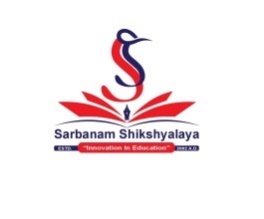 Class: 9                                                                             		 F.M=75Subject: Accountancy                                                                    P.M=30         							  Time:3 Hrs.    Group ‘A’   [5×1=5]Give very short answer to the following questions.Mention any two features of service motive office.Under which Act Partnership Firm are registered?What is an assembly?When was New Accounting System started in Nepal?What is an EMS?Group’ B’    [8×4=32]Give short answer to the following questions.What is office assistant? Describe any five qualities of office assistant.What are the types of letter on the basis of objectives? Describe in brief.What is electronic communication? Write barriers to effective communication.Define seminar and meeting. Write three difference between seminar and meeting.Mention any two similarities and three dissimilarities between government office and business office.Prepare a Sales book from the following particulars.Feb 1 Sold to Nilam, Basundhara	      10-quintal rice @ Rs.5000 per quintal	      3-quintal dal @ Rs.7000 per quintal	      Less: Trade discount @10%Feb 10 Sold to Rahar, Gangabu	       5 carton mustard oil @ 1500 per carton	       10 carton sunflower oil @ Rs.2000 per carton	       Less: 5% Trade discountFeb 19 Sold to Biraj, Dhumbarahi	        50 kgs, wheat flour @ Rs.60 per kg	        100 kgs, rice flour @ Rs.40 per kg.	         Less: No Trade discountWhat is accounting? Describe any four basic accounting concepts or assumptions.Prepare a trial balance of Sarbanam Shikshyalaya on 31 Chaitra 2079 from the following particulars.Group ‘C’    Give long answer to the following questions.Write the types of Joint Stock Company in Nepal. Also describe any four merits and four demerits of Joint Stock Company.	                    [1+4+4 =9]Write the first rule of journalizing in brief. Journalize the following transactions.						                      [2+7 =9]July 1 Started business with cash Rs.50000 and furniture Rs.30000July 5 Sold Machinery of Rs.20000 to Ramesh and received Rs.13000 partially.July 11 Salary Rs.6000 and wages Rs.4000 paid by cheque.July 17 Received cash Rs.6500 from Ramesh in full settlement.July 19 Withdrawn cash Rs.3000 for personal use and Rs.9000 for official use.Prepare the ledger accounts from the following transactions as per instructions given below.					   [4+2+2+2 =10]Jan 1	Commenced business with cash Rs.100000Jan 3	Goods costing Rs.15000 was purchased from Shreya.Jan 10	Paid cash Rs.4000 for insurance.Jan 16	Computer of Rs.21000 was purchased on cash.Jan 20	Cash deposited into bank Rs.5000Jan 25	Cash paid to Shreya Rs.14000 as full settlement.Required:Cash A/C	b.Bank A/C               c. Shreya,s A/C             d. Capital A/C17. Class Test								     (10)BEST OF LUCK Sarbanam Shikshyalaya       Gokarneshwor-06 ,Jorpati, Kathmandu
          		Final Exam 2079Grade : 9						                FM:75
Subject :English						   PM:30	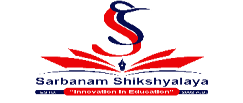 							                Time: 3hrs1. Read the following poem and do the activities that follow:                  	            (5)Stopping by Woods on a Snowy EveningWhose woods these are I think I know His house is in the village though;He will not see me stopping here To watch his woods fill up with snow.My little horse must think it queerTo stop without a farmhouse near Between the woods and frozen lake The darkest evening of the year.He gives his harness bells a shakeTo ask if there is some mistake.The only other sound's the sweep Of easy wind and downy flake,The woods are lovely, dark and deep,But I have promises to keep,And miles to go before I sleep,And miles to go before I sleep.A. Answer the following questions.              				   (5×1=5)a. Why does the speaker stop while on the journey?b. What is the setting of the poem?c. The woods are near some houses. True or false?d. How did the horse respond when the speaker stopped there?e. What does ' miles to go before I sleep' mean?2. Read the following letter and do the activities that follow:           	          (10)                                                                                      Changunarayan, Bhaktapur                                                                                                May 30, 2021Dear Mrs Rai,I would like to take this opportunity to congratulate you on your recent appointment to the Chief Editor of The Nepal Times. This is certainly an impressive accomplishment, of which I am sure your family, friends and your relatives are justifiably proud. As a Chief Editor of The Nepal Times, it will be your responsibility to provide unbiased news stories and articles. As this is a new position at this daily paper, you have the opportunity to set the standard for future chief editors to follow, and I am certain you will do a fine job. Your selection as the Editor in Chief shows that you are well on your way towards a bright future.I congratulate you again on this honour and wish you the best of luck in all of your future endeavours. I am sure you will continue to set a fine example for all to follow. As always, please do not hesitate to call upon me if I may be of assistance to you.With kind regards and best wishes,                                                                                                             Sincerely,                                                                                                            Anil GurungA. Find the words form the text and complete the sentences.     	            (5)a. I really admire you for your........explanation.b. An.........person can, no doubt, see many positive things at a glance.c. The work was done with a professional.........d. Please make every...........to arrive on time.e. Parents are.......proud of their children's achievements.B. Answer the following questions.               				   	(5×1=5)a. Where does Anil Gurung live? b. Why is Anil Gurung writing this letter?c. Why is her new position an opportunity for Mrs Rai?d. What does Anil Gurung expect from Mrs Rai as the chief editor? e. How can you say that Anil Gurung is a helpful person?3. Read the text and do the tasks. 					            (5)This happened to me when I was in India. I used to go to my office by train. On this particular evening, I hurried to my station but when I reached there the train had gone. I bought a newspaper and a packet of biscuits and sat on a bench. While I was reading, a man came and sat down opposite me. There was nothing special about him, except that he was very tall. I was still reading when my eyes caught a very strange sight. The man reached over the table, opened my packet of biscuits, took one, dipped it into his coffee and popped it into his mouth. I couldn't believe my eyes. I didn't want to make a fuss, so I ignored him. I just took a biscuit myself and went back to my newspaper. While I was pretending to be very interested in the news, the man took a second biscuit and then our eyes met. He was staring at me furiously. I nervously put the biscuit in my mouth and decided to leave. I was ready to go when the man stood up and hurriedly left. I folded my newspaper and stood up. There on the table, where my newspaper had been, was my packet of biscuits unopened.A. Choose and write the correct answer. 			          (5X0.5=2.5)a. The tall man stared at the writer furiously because ...i. the writer didn't let him eat the biscuits ii. there were no biscuits left in the packet iii. the writer ate his biscuitsb. The word 'fuss' in the 8th line means ...i. unnecessary issueii. quarreliii. jokec. The word 'pretending' in the 9th line means...i. acting correctlyii. behaving as if something is trueiii. doing wrong thingsd. The word 'furiously' in the 10th line meansi. surprisinglyii. angrilyiii happilye. The incident happened in …….i. Nepalii. Indiaiii.Bangladesh B. Answer the following questions. 				          (5X0.5=2.5)a. Was the writer able to catch the train he was supposed to? Why? b. What was the peculiar thing about the man?c. Why was the writer nervous? d. Who left the table first?e. What actually happened in the story?4. Read the text and do the tasks. 					         (10) The coronavirus family causes illnesses ranging from the common cold to more severe diseases such as severe acute respiratory syndrome (SARS) and Middle East respiratory syndrome (MERS), according to the World Health Organization (WHO). They circulate in animals and some can be transmitted between animals and humans. Several coronaviruses are circulating in animals that have not yet infected humans. The new coronavirus, the seventh known to affect humans, has been named COVID-19.Common signs of infection include fever, coughing and breathing difficulties. In severe cases, it can cause pneumonia, multiple organ failure and death. The incubation period of COVID-19 is thought to be between one and 14 days. It is contagious before symptoms appear, which is why so many people get infected. Infected patients can also be asymptomatic, meaning they do not display any symptoms despite having the virus in their systems.China alerted the WHO to cases of unusual pneumonia in Wuhan on December 31. COVID-19 is thought to have originated in a seafood market where wildlife was sold illegally. On February 7th, Chinese researchers said the virus could have spread from an infected animal to humans through illegally trafficked pangolins, prized in Asia for food and medicine. Scientists have pointed to either bats or snakes as possible sources.The coronavirus - known as COVID-19- spreads from person to person in close proximity, similar to other respiratory illnesses, such as the flu. Droplets of bodily fluids such as saliva or mucus - from an infected person are dispersed in the air or on surfaces by coughing or sneezing. These droplets can come into direct contact with other people or can infect those who pick them up by touching infected surfaces andillnesses, such as the flu. Droplets of bodily fluids such as saliva or mucus - from an infected person are dispersed in the air or on "faces by coughing or sneezing. These plets can come into direct contact with other people or can infect those who pick them up by touching infected surfaces and then their faces. According to scientists, coughs and sneezes can travel several feet and stay suspended in the air for up to 10 minutes. It is not yet known how long the virus can survive outside a host, but in other viruses, it ranges from a few hours to months.The WHO declared the virus a pandemic on March 11 and said it was "deeply concerned by the alarming levels of spread and severity" of the outbreak. The WHO recommends basic hygiene such as regularly washing hands with soap and water and covering your mouth with your elbow when sneezing or coughing. Maintain "physical distancing" -keep at least 1 meter (three feet) between yourself and others – particularly if they are coughing and sneezing, and avoid touching your face, eyes and mouth with unwashed hands. Avoid unnecessary, unprotected contact with animals and be sure to thoroughly wash hands after contact.A. Match the titles with paragraph numbers. 			          (5X0.5=2.5)a. Paragraph 1                                    i. Where did it come from?b. Paragraph 2                                   ii. How can we protect ourselves?c. Paragraph 3                                   iii. What is coronavirus?d. Paragraph 4                                   iv. What are the symptoms?e. Paragraph 5                                    v. How is the virus spreading? B. Write 'True' or 'False' against the following statements.                    (5X0.5=2.5)a. Coronavirus causes only serious diseases.b. The new coronavirus is one of the seven coronaviruses that affect humans.c. People who have no symptoms can't transmit the disease. d. Infected people don't necessarily have symptoms.e. Pneumonia may occur in serious cases.C. Answer the following questions. 					   (5X1=5)a. Where is the virus believed to have started from?b. What are believed to be the probable sources of the virus?c. What respiratory illness is covid-19 similar to?d. When was the coronavirus declared a pandemic?e. What basic hygienic behaviours help protect from coronavirus?5. Suppose you are the CEO of a company that has been creating noise pollution around the locality. Now write an apology letter addressing the local people with the plan to settle the problem within a month. 			(5)6. A friend of yours stood first in the national-level essay competition. Write a message of congratulation for a national newspaper. Include the following points: 									(5)Name, Deed, Award, etc,7. Do you like to live in a village or a town? Why? Write a short paragraph of about 150 words. 							(6)8.Write an essay on the topic of “Climate change” including following key points: Introduction…… Causes…… Current scenario…… Conclusion		(8)9. Reproduce the following sentences as indicated in brackets.                (5X1=5)a. There's a dog over there,..............? (Supply the correct question tag) b. The teacher said, "Why haven't you done the task on time?" (In indirect speech) c. How did you do that? (Into passive voice) d. He (lived) here for more than 15 years. (Use the correct tense)e. I have never been to Pokhara. (Into yes/no question)10. Rewrite the following text choosing the correct words/phrases from the brackets. 								(6X1=6)Mount Everest..........(where/who/which) lies in Nepal and is the tallest mountain in the world. It is 29032 feet.............. (on/over/above) sea level. It was named after..........(a/an/the) Englishman George Everest who was the first to survey in 1841. Mt. Everest...........(was/have/has) always fascinated the climbers. Climbing mountains like Everest is difficult and dangerous. If there's no snow, it...................(wouldn't be/won't be/wouldn't have been) difficult to climb the mountains. Mountaineers are daring people. Mountains always look exciting and the mountaineers feel that the mountains are challenging them. This feeling makes them........(to accept/accept/accept) the challenge.11. Class Test 								(10)Sarbanam ShikshyalayaGokarneshwor-06, Jorpati, KathmanduFinal Examination-2079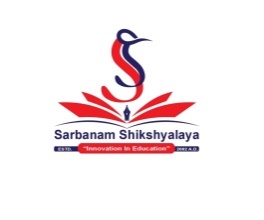 Class: 9                                                                             		 F.M=75Subject: Exposure                                                                  	 P.M=30         							  Time:1hrs 15min1. Answer the following questions.      				  (6×5=30)      a."Self dependency is a way to success". Analyze it in the context of your daily activities and write few examples based on it.b. These days' students are lacking moral behavior and respect. What are the reasons behind it?c. Prepare a book review which you have recently read.d. What do you mean by modern technology? What are the pros and cons of modern technology?e. What do you mean by cosmology? Write a thorough elaboration about it.OrWhat do you mean by the term climate change ? What could be the last effort of humanity to prevent it? Elaborate in detail.f. According to you what are the credentials for an ideal teacher? Elaborate it while wtiting about your favourite teacher and why he/she is your favourite?2.Creating object.                              				      (10)(Create a 3D model of green city) 3. Class Test                                          				     (10)   Class Activities4. Project work                                         			      (5) 5. Book review                                          			      (5)6. Creating object                                    			      (5)7. Speech                                                    			      (5)8. Magazine and paper plan                    			      (5)Sarbanam ShikshyalayaGokarneshwor-06, Jorpati, KathmanduFinal Examination-2079Class: 9                                                                             		 F.M=75Subject: Exposure                                                                  	 P.M=30         							  Time:1hrs 15min1. Answer the following questions.      				  (6×5=30)      a."Self dependency is a way to success". Analyze it in the context of your daily activities and write few examples based on it.b. These days' students are lacking moral behavior and respect. What are the reasons behind it?c. Prepare a book review which you have recently read.d. What do you mean by modern technology? What are the pros and cons of modern technology?e. What do you mean by cosmology? Write a thorough elaboration about it.OrWhat do you mean by the term climate change ? What could be the last effort of humanity to prevent it? Elaborate in detail.f. According to you what are the credentials for an ideal teacher? Elaborate it while wtiting about your favourite teacher and why he/she is your favourite?2.Creating object.                              				      (10)(Create a 3D model of green city) 3. Class Test                                          				     (10)   Class Activities4. Project work                                         			      (5) 5. Book review                                          			      (5)6. Creating object                                    			      (5)7. Speech                                                    			      (5)8. Magazine and paper plan                    			      (5)SARBANAM SHIKSHALAYAGokarneshwor-6, KathmanduFinal Terminal Examination 2079Class-9									F.M.: 100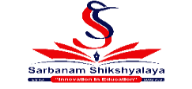 Subject: Com. Mathematics						P.M.: 40				Students are required to1) a) If A = {2,4,6,8,10} and B = {6,8,12,14,16}, find AUB and AB. 	(2)b) Out of 100 students in final examination of class IX, 45 passed in Mathematics, 65 passed in Nepali and 10 failed in both subjects. Find the number of students who passed both the subjects by using Venn-diagram.   							(4)2) a) Define income tax. 						(1)b) If Rs.1, 26,000 is left after paying an income tax at the rate of 30%, find the income. 								(4)3) A factory decided to distribute 15% of its net profit amount to 35 workers. If each worker got Rs.8,400, find the net profit of the factory. 		(4)4) The minimum cost up to 175 calls is Rs.200 and cost per extra calls above it is Re. 1. Find the change for 500 calls with 10% service charge and 13% VAT. 									(4)5) a) Write the formula to find the area of 4 walls. 			(1)b) A hall is 8m long, 5m wide and 4m high. It has two doors each 2.5m X 1.5m and four windows 2m X 1.5m. Find the cost of plastering the four walls and the ceiling at Rs.6.50 per square m. 					(4)6) a) Write the formula to find the C.S.A. of cylinder. 			(1)b) A cylindrical water tank contains 1.54 liters of water. If the height of the tank is 10 cm. find its diameter. 					(3)7) Find the L.S.A. and T.S.A. of the given triangular prism. 		(4)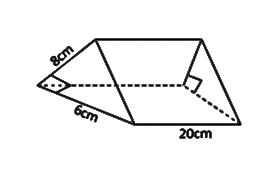 8) a) Write the formula to find the general term of arithmetic sequence. (1)b) Which term of the series 5+9+13+…….. is 85? . Find it. 		 (3)9) a) Find the H.C.F of: x3+27 and x4+9x2+81.			 	 (3)	b) Simplity :          (3)10) a) What are simultaneous equations? 				     (1)b) Solve the given equation by elimination method.     			     (4)4y + 6x = 18, 3y – 6x = 3311) a) Verify exp. that the exterior angle of a triangle is equal to the sum of its two opposite interior angles. (two fig. with different shape and size are needed). 								     (3)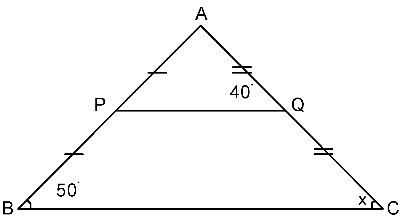 b) Find the value of x and y in the given figure. 12) a) In the given rhombus ABCD, write the relationship of diagonals of rhombus. 								    (1)					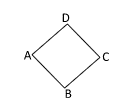 b) If AB = (2m – 3)cm and BC = (m + 2)cm, Find the value of m. 	    (1)c) Construct a rhombus ABCD in which diagonal AC = 6cm and diagonal BD = 8cm. 									    (2)13) In the given figure O is the center of a circle and OP is perpendicular to  the chord AB. 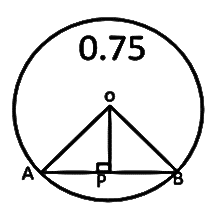 Write the type of ∆OAB 					     (1)Find the radius of circle having chord AB = 16cm and OP = 6cm. 							     (2)Write the relation between radius and diameter. 							     (1)14) a) If the mean of 6,5,9,x,10,11 is 8, find the value of x. 		     (2)b) Find the median of the following data. 				(3)15) a) A number is drawn from a box containing cards numbers from 2 to 15. Find the probability that the cards so drawn is multiple of 4 or 5. 	(2)b) if the probability of germinating seed of a flower os 0.87, how many seeds out of 1000 will germinate ? c) What is the probability of certain and uncertain event? 		(2)16) a) Without using a calculator or table, find the value of : 4sin245° +tan260° +3sec230°.b) In the given figure, find the value of tan  and cosec .		(2)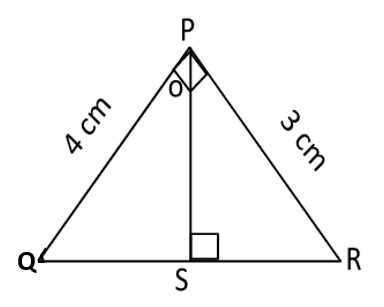 ;j{gfd lzIffnouf]s0f]{Zj/–^, sf7df8f}+jflif{s k/LIff–@)&(sIff– (								k"0ff{Í M &% 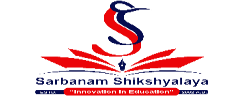 ljifoM g]kfnL÷Jofs/0f 						pQL0ff{ÍM#) ;do M # 3.-;kmf, :ki6, df}lns / l;h{gfTds pQ/nfO{ cª\s lbFbf a9L k|fyldstf lbOg]5 ._k|Zg !_ tn ;d"x s df lbOPsf zAbsf cy{ ;d'x v af6 klxrfg u/L hf]8f ldnfpg'xf];\ .								-@_;d'x s			;d"x vt:s/			;'g h:tf] rlDsnf], ;'gf}nf]:jl0f{d			7'nf] lhp ePsf]eLdsfo			lgk'0ftfceL:;f			cw}j sfd ug]{ JolQmxlif{t, /dfPsf]k|anOR5fk|Zg @_ lbOPsf] cg'R5]baf6 pko'Qm zAb klxrfg u/L vfnL 7fpF eg'{xf];\ . 	-@_ul/aLn] d]/f] 3/df ;fg}b]lv lrxfPsf] lyof] . snd af]s]/ o; ;+;f/df /dfpg] d]/f] /x/ lyof] t/ d]/L cfdfsf] y}nLdf ;'sf] k};f x'Fb}gYof] . /fd|f] cfo gx'Fbf d]/f] a'af vfnL lrp/fsf] e/df Hofnf dhb'/L ug'{x'GYof] . 8fnLdf lk7f] gePkl5 cfdf k}Frf] dfUg tNnf] 3/ hfg'x'GYof] .s_ æhut\Æ zAbsf] kof{ojfrL zAb ================ xf] .v_ æ8fnf]Æ sf] n3'tfjfrL zAb ============= xf] .u_ æJooÆ sf] ljkl/tfyL{ zAb ============== xf] .3_ ævflnÆ sf] >'lt;dleGgfyL{ zAb ========== xf] .k|Zg #_ cy{ :ki6 x'g]u/L jfSodf k|of]u ug'{xf];\ .				 -@_cDnLo jiff{, 6fk s:g'k|Zg $_ tn lbOPsf zAb ;d"xaf6 z'4 zAb 5fgL n]Vg''xf];\ . 		 -!_s_ pNnG3g	pNnD3g			pNnª\3g		pNn3+gv_ cIfosf]if	c5]osf]if		cIfPsf]if		c5\oosf]ifk|Zg %_ tn lbOPsf jfSonfO{ z'4 kf/L n]Vg'xf];\ . 				-@_/fd axfb'/n] x/LnfO{ af]nfpFbf ltld sxfF lyof}k|Zg ^_ /]vfª\lst zAbx?sf] kbju{ 5'6\ofpg'xf];\ .			         -#_tkfO{ cl:t hfg'ePkl5 xfdL ToxfF a;]gf}F t/ /fdsf] efO ToFxL lyof] .k|Zg &_ s_ tnsf] cg'R5]baf6 pk;u{ nfu]sf b'O{ / k|Too nfu]sf b'O{j6f zAb klxrfg u/L lgdf{0f k|lqmof n]Vg'xf];\ .						-@_;8sdf ;~hfndf hf]l8Psf u|fdL0f Onfsfdf pGgt k|ljlwsf] pkof]u u/L cTofw'lgs s[lif k|0fnLdf hf]8 lbg] xf] eg] xfd|f] b]zsf] d'xf/ k]mg{, /f]huf/L clea[l4 ug{ / b]zsf] cfGtl/s dfu k"lt{ ug{ csf]{ ljsNk vf]lh/xg' kb}{g .Vf_ tnssf] cg'R5]baf6 Pp6f ;d:t zAb u/L lju|x / Pp6f lju|x kbfjnL klxrfg u/L ;d:t zAb agfpg'xf];\  / b'O{j6f låTj zAb klxrfg u/L lgdf{0f k|lqmof b]vfpg'xf];\ . -@_xf]hf] cfh d]/f k|f0f e}m lk|o ldq ;;fgf] 3/df a:5g\ . slxNo} e}memu8f gug]{ x'gfn] pgsf] d'xf/df kL8faf6 d'Qm ePsf] efj b]V5' . k};f;};f rflxPdf bf]af6f] sf6]/ pgL d'lGt/sf] d]/f] 3/df bf}l8P/ cfOk'U5g\ .k|Zg *_ sf]i6sdf lbOPsf] ;ª\s]tsf cfwf/df jfSo k'/f ug'{xf];\ . 		   -@_s_ pgLx? sfd ======== . -u/\M cEo:t e"t_v_ tkfO{F slxn] =========== . -hfM k"0f{ e"t_u_ d syf ============== . -n]v\M ;fdfGo eljiot\_3_ ltdL ;u/dfyf ============ . -r9\M ck"0f{ jt{dfg_k|Zg (_ OR5fy{s lqmofkbsf] k|of]u u/L æcfˆgf] k/LIffÆ sf] af/]df jfSo n]Vg'xf];\ .   -@_k|Zg !)_ sf[i6sdf lbOPsf] lgb]{zg cg';f/ tnsf jfSo kl/jt{g ug'{xf];\ .	    -$_s_ cfljisf/åf/f sfd ul/Fb} lyof] . -st[{jfRo_v_ ;'lgtfn] elgg\ æcfh lgs} udL{ 5Æ . -ck|ToIf syg_u_ xfdLn] 7"nf] sfd u/]sf lyof}F . -låtLo k'?if_3_ Crfn] dnfO{ b]lvg\ . Crf nhfO{g\ . -jfSo ;+Zn]if0f_k|Zg !!_ lbOPsf] cg'R5]b k9L pQ/ lbg'xf];\ .				 -$_s'/f] s] /x]5 eg] To; lbng laxfg s0f{sfGt gbLsf] lsgf/} lsgf/ pQ/lt/ nfu]5 . p, hLjgdf slxNo} klg To; lbzflt/ nfu]sf] lyPg . hfFbf hfFbf cUnf cUnf kxf8x?sf] lardf pm k'u]5 . u8tL/} u8tL/ lxF8\bf 8fF8fx?sf] cUnfO a9\b} uP5 . tL gfua]nL kb}{ uP5g\ / d}bfgaf6 cf]e]mn k/]/ pm o:tf] 8/nfUbf] 7fpFdf k'u]5, hxfF crDdsf] zflGt k}mlnPsf] /x]5 . ePg cf kmls{g' k¥of] eg]/ s0f{sfGtn] ;'F9 prfn]/ cfˆgf] z/L/nfO{ o;f] blIf0flt/ 3'dfpg} cfF6]sf] lyof], p;sf sfgdf cgf}7f] sNofªsNofª 7f]lSsg cfOk'u]5 .k|Zgx?Ms_ æpm hLjgdf slxNo} klg To; lbzflt/ nfu]sf] lyPgÆ o; jfSonfO{ s/0fdf abNg'xf];\ .v_ /]vfª\sLt zAbsf] sf/s / ljelQmsf] gfd n]Vg'xf];\ .u_ æpm, o:tf] 8/nfUbf] 7fpFdf k'u]5, hxfF crDdsf] zflGt k}mlnPsf] /x]5Æ eGg] jfSonfO{ ;/n jfSodf kl/jt{g\ ug'{xf];\ .3_ cf]e]mn zAbsf] cy{ n]lv jfSodf k|of]u ug'{xf];\ .k|Zg !@_ lbOPsf] cg'R5]b /fd|/L k9L ;f]lwPsf k|Zgx?sf]] pQ/ n]Vg'xf];\ . 	-$_JolQmdf pTkGg x'g] dfgl;s bafasf] cj:yf tgfj xf] . hLjgsf kL8f, ;ª\3if{, lrGtf, jftfj/0fLo bjfj / sfdsf] rfk cflbn] tgfj l;h{gf ul//x]sf x'G5g\ . ;fdflhs jftfj/0fsf ;fy} JolQmdf cfPsf xf/Ll/s tyf dfgl;s kl/jt{gsf sf/0f klg tgfj pTkGg x'G5 . tgfjn] JolQmsf] b}lgs sfddf ;d]t c;/ kg{ ;S5 . tgfj Joj:yfkgsf nflu ;dk{0f, ;ª'3if{, ;Demf}tf h:tf /0fgLlt ckgfpg ;lsG5 . ;fdflhs /fhgLltsf Jojxf/hGo ultljlwaft pTkGg r'gf}tL :jLsf/ ug'{ ;dk0f{ xf] . To:t} JolQmsf cfr/0f / Jojxf/hGo ultljlw;Fu ;xsfo{ ub}{ cl3 a9\g' ;Demf}tf xf] . of[uWofg, dgf]/~hg, ;ª\uLt, v]ns'b, zf/Ll/s Jofofd, ;Gt'lnt vfgkfg cflbsf ;fy} l;h{gfTds, ;fdflhs tyf /rgfTds sfo{df ;lqmo eP/ klg tgfj sdug{ ;lsG5 .k|Zgx?Ms_ tgfj pTkGg x'gsf sf/0f s] s] x'g\ <v_ tgfj s dug{ ckgfpg' kg]{ pkfo n]Vg'xf];\ .u_ tgfj Joj:yfkgdf s:tf /0fgLlt ckgfpg ;lsG5 <3+ æJofofdÆ / æultljlwÆ zAbsf] cy{ n]Vg'xf];\ .k|Zg !# tn lbOPsf dWo] s'g} Ps k|Zgsf] pQ/ n]Vg'xf];\ . 			-$_ s_ lbOPsf a'Fbfsf cfwf/df syf tof/ kf/L zLif{s ;d]t n]Vg'xf];\ .;fyLx?Sf] nx}nx}df nfu]/ g]kfnL ljifosf] k9fIdf sd Wofg lbg' ====;fyLx?;Fu 8'ln/xg vf]Hg'=== cfdfa'afn] ;Demfpg] k|oTg ug'{ === 5f]/fsf] eljiosf af/]df cfdfa;af lrlGtt x'g'=== pgLx?n] lzIfs;Fu 5f]/fnfO{ ;DemfOlbg cg'/f]w ug'{=== lzIfsn] p;nfO{ c;n ;fyLsf] ;ª\ut ug]{ ;Nnfx lbg'=== k9fOsf] dxTj a'emfpg'== g]kfnL lzIfsn] eg]sf] dfGg'== k9fOdf Wofg lbg'===p;n] k|ult ub}{ hfg'=== cfdfa'af 5f]/fsf] k|ultdf v'zLn] ub\ub' x'g' .v_ ædfgj hLjgsf nflu kfgLÆ zLif{sdf b'O{hgf ;fyLlar ePsf] s'/fsfgLsf cfwf/df ;+jfbsf]  gd"gf tof/ kfg'{xf];\ . k|Zg !$_ tn lbOPsf dWo] s'g} Ps k|Zgsf] pQ/ lbg'xf];\ . 			 -#_s_ cfˆgf] 6f]ndf vfg]kfgL / kmf]xf]/ d}nfsf] plrt Joj:yfkg gx'Fbf 6f]naf;Ln] ef]Ug' k/]sf] ;d:ofsf] ;dfwfg ug{ cg'/f]w ub}{ j8f cWoIfnfO{ lr7L n]Vg'xf];\ .v_ lbbLsf] j}jflxs sfo{qmddf pkl:yltsf nflu cfdGq0f ub}{ Pp6f lgdGq0ff kq tof/ kfg'{xf];\ .k|Zg !%_ tnsf] cg'R5]b /fd|/L k9L rf/cf]6f a'Fbf l6Kg'xf];\ / Ps t[tLof+zdf ;f/f+z n]Vg'xf];\ .								 -$_gfdL / rlr{t j{1flgs xDk|mL 8]jLsf] ;flGgWo k|fKt u/]kl5 dfOsn k]m/f8]sf] j}1flgs k|ltefn] kNnljt x'g] df}sf kfof] . xDk|mL 8]jLn] ;g\ !*!@ nG8gsf] /f]on OlG6Ro';gdf lj1fg ;DaGwL efif0fsf] Pp6f >[ª\vnf g} ;~rfng u/]sf lyP . Tof] efif0f >[ª\vnf ;'Gg uPsf dfOsn k]m/f8sf hLjgdf pQm efif0fn] gofF df]8 NofOlbof] . efif0f ;'Gg pkl:yt tdfd bz{s 8]jLn] cfljisf/ u/]sf ;fdfu|L k|bz{g ub}{ ubf{ Tof] b]v]/ / ;'g]/ tfnLsf k/f{ a;f{pFy] . ToxL efif0f ;'lg/x]sf k]m/f8] rfFlx pQm efif0fnfO{ Ps Ps u/L gf]6 ug{df tNnLg x'Gy] . efif0faf6 lgs} k|efljt ePsf k]m/f]8n] efif0f lj:t[t ?kdf tof/ kf/L efif0f >[ª\vnfsf gf]6nfO{ hDdf kf/]/ #)) k]hsf] Pp6f k':ts agfO{ 8]jLsf xftdf k'¥ofOlbP .k|Zg !^_ s'g} b'O{ k|Zgsf] pQ/ lbg'xf];\ .					 -^_s_ lbOPsf] syf+z k9L ;f]lwPsf k|Zgsf] pQ/ lbg'xf];\ .ahf/ Ps} 7fpFdf el/e/fp eP/ nfu]sf] lyof] . dflg; lsGg' eGbf a9L df]ntf]n u/]/ cfgGb lnO/x]sf lyP . h'g t/sf/L lsGg' lyPg jf h'g klxNo} lslg;s]sf lyP, To;sf] klg efp ;f]Wb} lxFl8/x]sf lyP . lsGg' 5}g eg] Ps ?lkofF lsnf] eg]sf] j:t'nfO{ ;'sLdf lbG5f]F eGy] / lxF8'y] . x/]s u|fxs cfF;' dfq emfg{ afFsL /fv]/ dxFuLsf] rLTsf/ ul//x]sf lyP .k|Zgx?Mc_ lsGg' gkg]{ j:t' k|lt u|fxs s;/L pk]Iff uy]{ <cf_ dflg;sf] cfgGbsf] s'/f s] lyof] <v_ lbOPsf] sljtf+z k9L ;f]lwPsf k|Zgsf] pQ/ lbg'xf];\ .lxdfnnfO{ Gofgf] lbG5 t/fO{sf] sfvfdw]zsf] kª\vf agL a:5g\ le/kfvf:jfledfgsf] ldof]dfly lk/tLsf] lbof]afnL d':s'/fPsf 5g\ sf]6L sf]6L cfFvf .k|Zgx?Mc_ t/fO{n] lxdfnnfO{ Gofgf] lbG5 lsg elgPsf] xf] <cf_ dw]zsf] nflu kª\vfsf] sfd s]n] u/]sf] 5 <u_ lbOPsf] ;+jfbsf] c+z k9L ;f]lwPsf k|Zgsf] pQ/ n]Vg'xf];\ .g;{/Ldf ;fgf tyf slnnf la?jfx?sf nflu cfjZos tfk Joj:yfkgsf nflu l;;f k|of]u ul/ xl/tu[x agfOPsf[ x'G5 . ;"o{af6 cfPsf ls/0f ;lhn} lg:sg g;Sg] ePsfn] xl/t u[xleq aflx/sf] tfkqmd eGbf s]xL a9L Gofgf]kg sfod /xG5 . xfd|f] jfo'd08ndf d'Vo ?kdf sfa{g8fOcS;fO8sf] dfqf x'Fbf o;n] l;;fsf] h:t} u'0f b]vfpF5 / k]YjLsf] tfkqmd a9\b{ hfG5 . To;}nfO{ xl/tu[x k|efj elgG5 .k|Zgx?Mc_ xl/tu[x s;/L lgdf{0f x'G5 <cf_ jfo'd08ndf sfa{g8fOcS;fO8sf] dfqf a9\bf s] x'G5 <k|Zg !&_ lbOPsf] k|Zgsf] tflt{s pQ/ n]Vg'xf];\ .				 -#_cfdfa'afn] cfˆgf ;Gtfgaf6 eljiosf nflu cfzfe/f];f ug'{ tkfO{nfO{ s:tf] nfU5 < æ;do kL8fÆkf7sf cfwf/df n]Vg'xf];\ .k|Zg !*_ s'g} Ps p4/0fsf] JofVof n]Vg'xf];\ . 				 -#_s_ ;a} k|f0fLnfO{ e'jge/df cGgx?sf]v'jfPs} xf] Tof] j/ hnbn] ef]h o;sf]v_ jf:tjdf hLjg eGg' g} ofqf /x]5 . ofqf rfFxL hf]lvd ge]mlnsg slxNo} k"/f x'Fbf] /x]g5 .k|Zg !(_ s'g} Ps k|Zgsf] ;ldIffTds pQ/ lbg'xf];\ . 			-%_s_ tnsf] hLjgLsf] c+z k9L ;f]lwPsf k|Zgsf] pQ/ lbg'xf];\ .;Todf]xg hf]zL g]kfnL efiff, nf]s ;flxTo, ;+:s[t nufotsf If]qdf cgj/t ?kdf of]ubfg lbg] ljlzi6 JolQmTj x'g\ . pgsf] hLjgsf cgj/t ?kdf of]ubfgdf kb k|lti7fgaf6 ufO{hfqf dxf]T;jsf] k|jw{g, snfsf/ c/lgsf] af/] cGj]if0f, k|frLg g]kfnL d'b|fsf] vfgL cflb cljid/0fLo 5g\ . To:t} g]kfn efiff Ps]8]dLsf] :yfkgf, lrlgofF sljtfsf] g]kfnL cg'jfb tyf s0ff{nL nf]s;F:s[ltsf] cg';Fwfgdf ;d]t pgsf] cxd\ of]ubfg /x]sf] 5 . pgL JolQmut hLjg eGbf /fi6« / /fli6«otfsf nflu cgj/t ?kdf ;dlk{t sd{lzn JolQm x'g\ .k|ZgM;Todf]xg hf]zLn] g]kfnL efiff, ;flxTo, ;F:s[lt h:tf If]qdf k'¥ofPsf] of]ubfgsf] ljj]rgf ug'{xf];\ .v_ tnsf] syfsf] c+z k9L ;f]lwPsf] k|Zgsf] pQ/ lbg'xf];\ .7"nf] 5f]/f kl/jf/ ;lxt ci6«]lnoftk{m sfd / dfdsf] vf]hLdf lab]l;Pkl5 ;fgf] 5f]/fnfO{ cfˆg} ;fy /fVg pgLx? Grfx]sf xf]Ogg\ t/ lbg/ftsf] cd]l/sf uO{ k9\g] ;'uf /6fOaf6 ljjz eO{ sfG5fnfO{ cd]l/sf k9\g k7fpg pgLx? ;xdt ePsf lyP . b'O{ cfFvfsf gfgL h:tf 5f]/f cfˆgf cfFvfaf6 cf]e]mn ePkl5 ^) nkf/ ul/;s]sf b'j} bDktL d0fL x/fPsf ;k{ h:t} rPsf 5f\ . /fdgfy hlQs} lk/f]lnP klg >LdtLsf cufl8 cfˆgf] lk/ kf]Vb}gy] .k|ZgMgofF k':tfn] lab]z hfg] k|a[lQnfO{ k|fyldstf lbO/xFbf cfdfafa'n] s;/L ljjz eP/ /f]Sg ;ls/x]sf 5}gg\ <k|Zg @)_ s'g} Ps zLif{sdf sDtLdf !)) zAb;Ddsf] lgaGw n]Vg'xf];\ .	 -%_s_ d]/f] hLjgsf] nIov_ ko{6g Joj;fou_ ;fOa/ ck/fwsf] /f]syfd…;dfKtÚ                              Sarbanam ShikshyalayaGokarneshwor-06 ,Jorpati, Kathmandu
       Final  Examination-2079Grade : 9						                FM:100
Subject :O.Math						   PM:40									   Time: 3hrsStudents are required to anStudents are required to answer in their own words as far as practicable. Credit shall be given to clarity and originality, not rote knowledge. Group 'A'				[5x(1+1)=10]1) a. Define series with example.     b . If  = ( 10, 5 + y ). Find the value of x and y . 2) a. If A= {a , b } and B= { I , o , u } . Find BxA and A x B .      b. Write the formula of ;i) double intercept form ii) slope Intercept form3) a. What is the value of?    b. What is the translation formula when the translation of          point  by a translation vector 4) a. If A =   , Find a12 + a22.     b. If R= { ( 1, 2 ), ( 1 , 3 ), ( 4 , 5 ), ( 4 , 6 )} , Find .5) a. Convert 50g into degree.    b. Write the formula to find the mean deviation from median          for discrete series.Group 'B'		(2x 2) x 2 + (3x3) x 2 = 266) a. If ( p , 5)  belongs to the ordered pairs (x , y), which satisfy the relation         y = 3x - 10, find the value of p.    b. If M = {1,2,3} and N = {4,5},express A x B in Mapping diagram .    c. If f(x) = 3x - 5, Find the missing element of (….,- 2) and ( -3 , … ) .7) a. Find the product of f(x) and g(x) if  =and         =     .     b. If tn = 3n + 6, find the first 2 terms of the sequence.8) a. Expand and the find the value of.     b. If , find .9) a. Find the mid-point of the line joining the points ( 2 , 3 ) and ( -4 , 5 ).     b. Find the equation of straight line whose x - intercept = 2 and          y - Intercept = 3     c. Prove that  : 10) a. Find the image of the point  under             reflection the  line        b. Write any example of triangular law of vector addition with example.      c. Compute the  decile of the following data:                                                              18, 48, 68,98, 28, 58, 38, 78, 88		Group 'C'			 ( 10 x 3) + 1x 4 = 3411. lf A = { 1,3, 5, 7} and B = {3,9 , 15, 21},  R: A→B and represent the relation  by: a) set of ordered pairs                        b) tabulation methodc) mapping diagram method              12.If f( x + a ) = f(x) + f(a) , x ∈ R , Show that; f(0) = 0 and f(-a) = -f(a) .13. Find the general term of the following series. Also, express the sum using sigma notation:    +  +  +  +  +  +  +  14. If A = , show that A2 - 5A + 7Ḭ = O where Ḭ and O are identity and null matrices order 2X2 respectively.15. The line joining the points P(2,-3) and Q(- 6,5) is divided by the point (m,- 5) in a ratio. Find the value of m.16. If (p,o), (o,q) and (1,1) lies in the same straight line, prove that +  = 1.17. Prove that : = cos18. IF A=60o and B=30o, verify that; sin(A+B) = sinA.cosB + cosA.sinB.19. If A(1,4), B(-2,2) and C(3,2) are the vertices of ABC, find their image under the translation and plot both object and image on graph.20. Find the quartile deviation from the following data:21. Find the standard deviation from the following data;Group' D'		    (4 x 5 = 20)22. If f(x) =  is given function, a. Find the value of f(3).b. Find the value of f(x) when x=2.99 and 2.999 respectively. c. Find the value of f(x) when x=3.01, 3.001 and 3.0001 respectively.d. What is the limiting value of f(x) =  when x3  ? e. What is the round off number ?23. A(4,6), B(0,4) and C6,2) are three points and P( x , y ) be any point. Prove that;24.In hexagon ABCDEF, AB, BC, CD, DE, EF and AF are its sides, prove that:  +  +  +  +  = .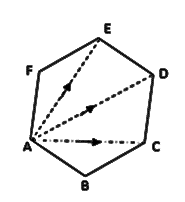 25. XYZ is a triangle with vertices X(1,3), Y(4,5) and Z(4,5). If the point (3,1) is the centre and 3 is the scale factor of an enlargement. Show both object and image in the same graph.26. Class Test                                                                                	(10)        Sarbanam Shikshyalaya       Gokarneshwor-06 ,Jorpati, Kathmandu
          		Final Exam 2079Grade : 9						                FM:75
Subject :C.Science						  PM:30									 Time: 3hrsGroup ‘A’ 			(10x1=10)	 1. Circle the correct answer to the following questions. 	
i. Eukaryotic organisms that obtain food by decomposing the body parts of      organisms belong to which kingdom??
a. Animalia	b. fungi          c. monera		d. protista
ii. In which organ cardiac muscles are found?
    a. Lungs		b. Heart        c. Kidney		d. All of the above
iii. If all the xylem tissues are removed from a plant, what effects will be seen        in that plants?
    a. Lack of water supply and mineral and less mechanical strength make       plants  weak
    b. Lack of food supply and less mechanical strength make plants feeble
    c. Fast supply of water and mineral and more rigidity make plants strong
    d. More supply of minerals and chlorophyll and more flexibility make           plants  yellowish
iv. Which substance is commonly used in heating coil of electric heater?
     a. nichrome	b. tungsten     c. aluminium	d. copper
v. Which of the following statement is correct about single fixed pulley?
    a. Velocity ratio is one	b. Mechanical advantage is greater than one
    c. Load is supported by two rope segment
    d. Distance moved by load is twice of the distance moved by effort
vi. Which of the following quantity has fundamental unit?
    a. Current     b. Potential difference     c. Resistance    d. Electric powervii. In which orbit the communication satellites are launched from the earth?
    a. geostationary orbit    b. low earth orbit    c. medium earth orbit                     d.geosynchronous orbit
viii. On the basis of the nature of the bond formed in the following molecule,        which of the molecules has a high boiling point?
    a. H2     b. Cl2     c. HCl        d. MgCl2ix. Due to lack of which metal in the blood, even walking a short distance           causes fatigue?
    a. Potassium      b. Iron        c. Sodium        d. Calcium
x. The hardest substance known is ...........................
    a. Graphite     b. Coal       c. Diamond        d. Limestone
                                 Group ‘B’ 		(9x1=9)
2.Why scientific learning is important?
3. What is inertia?
4. Write an importance of internet.
5. Define nervous system.
6. State duplet rule.
7. Write the name of chemicals used in laboratory preparation of hydrogen     gas.
8. What is fossil?
9. Why is the use of urea preferred over triple super phosphate for the rapid      growth of the plant?
10. What is firewall?
                  		Group ‘C’		  (14x2=28)
11. a. Write 0.0000025 in scientific notation.
       b. Convert 10 cm into kilometer.
12. Write any two characteristics of Monera.
13. Explain which mushroom is suitable for eating between the mushroom        with   red pilus and the mushroom without worms and the white         mushroom surrounded by ants.
14. Write any two differences between homologous and analogous organs.
15. Sirisha pluck out the tip of a plant to make it bushy. Based on        understanding of plant tissue, explain how will it grow bushy?
16.What is plasticity? Write one application of plasticity.
17. How do you send a file named "letter" from your desktop connected to         the internet to your friend through g-mail? write all necessary steps.
18. Define light year. Why is black hole invisible?
19.Write two differences between amplitude modulation (AM) and       frequency modulation (FM).
20.Generally, mass of a table tennis ball is 2.7 g and that of lawn tennis ball is      56  g. The lawn tennis racket is longer than table tennis bat. Explain the       relation between mass of ball and the size of corresponding bat/racket on      the basis of the law of inertia.
21. Echo is not heard in cinema hall. Give reason.
22. Prove that s=ut+ at2 where symbols have their usual meaning.
23. Draw the diagram of food web of grassland ecosystem.
24. What happens when calcium is heated with carbon?
 		     Group ‘D’ 		(6x3=18)
25. Write one function of each of the four major types of animal tissues.
26. A ball is thrown upward with the velocity of 20m/s. Calculate the        maximum height reached by the ball. How long does it remain in the air?
27. Draw the circuit diagram of parallel and series combination of resistors.
28. How the use of X-ray and Ultrasound has made it easier for human organ         diagnosis? Explain with an example of each.
29. Determine the atomic weight of Sodium and Chlorine. Also Draw their         atomic structures.
 30.Why is hydropower important for Nepal? What are the limitations of it? 31. Class Test 							(10)**BEST OF LUCK**ParticularsAmountParticulars AmountCapital3,50,000Bills Payable15,000Debtors60,000Buildings1,90,000Opening stock2,00,000Wages10,000Bank overdraft35,000Depreciation45,000Sales1,00,000Rent received5,000Marks obtained203040506070No of students434522X1020304050607080F23753568X51015202530SF12847105